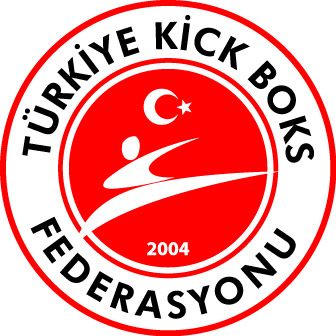 T Ü R K İ Y EK İ C K    B O K S    F E D E R A S Y O N USÖZLEŞMELİ PERSONEL ÇALIŞTIRILMASI VE NORM KADRO TALİMATI     TÜRKİYE KİCK BOKS FEDERASYONUSÖZLEŞMELİ PERSONEL ÇALIŞTIRILMASI ve norm kadro talimatI
BİRİNCİ BÖLÜMGenel HükümlerAmaçMadde 1 – Bu talimatın amacı Türkiye Kick Boks Federasyonunun Devlet Memurları Kanunu ve diğer kanunların sözleşmeli personel çalıştırması hakkındaki hükümlerine bağlı olmaksızın kimlerin hangi usul ve esaslara göre antrenör, spor uzmanı ve sözleşmeli personel olarak çalıştırılabileceğini düzenlemektir.Kapsam
           	Madde 2- Bu talimat, Türkiye Kick Boks Federasyonunda sözleşmeli olarak çalıştırılacak yerli, yabancı antrenör, spor uzmanları ve diğer personeli kapsar. Dayanak
  	Madde 3- Bu Talimat, 3289 sayılı Spor Genel Müdürlüğünün Teşkilat ve Görevleri Hakkında Kanunun Ek 9 uncu maddesi, Bağımsız Spor Federasyonlarının Çalışma Usul ve Esasları Hakkında Yönetmelik ile 19/07/2012 tarihli ve 28358 sayılı Resmi Gazete’ de yayımlanarak yürürlüğe giren Türkiye Kick Boks Federasyonu Ana Statüsü’ne dayanılarak hazırlanmıştır.Tanımlar Madde 4 - Bu Talimatta geçen;Genel Müdürlük    	 : Spor Genel Müdürlüğünü,
Genel Müdür 	        	 : Spor Genel Müdürünü,Federasyon	        	 : Türkiye Kick Boks Federasyonunu,Federasyon Başkanı	 : Türkiye Kick Boks Federasyonu Başkanını,Yönetim Kurulu      	 : Türkiye Kick Boks Federasyonu Yönetim KurulunuKulüp 		         	 : Federasyonca veya Federasyon tarafından yetki verilmiş kurumlarca Kick Boks branşı tescili yapılmış spor kulüplerini, Sözleşmeli Personel	 : Bu talimata göre çalıştırılacak yerli ve yabancı antrenör, spor uzmanı veya idari ve teknik diğer personeli,Sözleşme		: Bu talimat esaslarına göre istihdam edilen personel ile yapılan sözleşmeyi,
Spor Uzmanı		: Spor alanında bilimsel araştırma, geliştirme, değerlendirme, öğreticilik veya danışmanlık yapabilme niteliklerine sahip, yurt içinde veya yurt dışında branşlarıyla ilgili yüksek öğrenim görmüş, 5, 7 ve 8 inci maddelerde öngörülen şartları taşıyan yerli ve yabancı kişileri,
Antrenör 	       	   : Yurt içinde veya yurt dışında ilgili spor dalında eğitim gördüğü kademedeki programları başarı ile tamamladığına dair belgesi bulunan, sporcu veya spor takımlarını, branşı dahilindeki her türlü spor faaliyetlerine sportmenlik anlayışı içinde ulusal ve uluslararası kural ve tekniklere uygun olarak yetiştirmek üzere görevlendirilecek yerli ve yabancı kişileri,Stajyer Öğrenci	: Meslek lisesi ve staj zorunluluğu bulunan fakülte ve meslek yüksekokullarının ilgili bölüm öğrencilerini Norm Kadro		: Federasyonda çalıştırılacak yönetici,teknik personel ve idari personel sayısını ifade eder.İKİNCİ BÖLÜMSözleşmeli çalıştırılacak Norm Kadro Belirlemeye ilişkin Esas HükümlerMadde 5:Norm kadrolarGenel Sekreterlik Federasyonca görevlendirilecek olan bir genel sekreter, kamu veya özel sektörde en az on yıl iş deneyimi ile en az dört yıllık yüksekokul mezunu kişiler arasından görevlendirilir.Genel Sekreterlik bünyesinde aşağıdaki birimler oluşturulur.Muhasebe İzleme BirimiGenel Muhasebe ilkeleri ve uygulamaları konusunda bilgi sahibi en az lise mezunu iki elemandan oluşur.Bilgi İşlem ve İstatistik BirimiFederasyon web sitesinin takibi ve güncellenmesi İstatistiki verilerin güncel olarak takip işlerinin yapıldığı birimdir. Birim web tasarımından ve istatistik çalışmalarını takip edebilecek en az lise mezunu iki elemandan oluşur.Profesyonel Şube BirimiFederasyonumuzun yurtiçi ve yurtdışı faaliyetleri ilgili iş ve işlemleri yapabilecek en az lise mezunu iki kişiden oluşur.Satın Alma BirimiFederasyonunun büro ihtiyaçları, Milli Takım ve faaliyetlerde zaruri olan malzemelerin piyasa araştırması yaparak alımı ile alınacak malzemelerin kayıtlarını takip edecek bir teknik elemandan oluşur.İdari BüroYurt İçi Organizasyonlar, Genel Müdürlük ve diğer tüm resmi makamlara yapılacak yazışmalar, evrak takibi ile sporcu, hakem ve antrenör işlemlerinin yapıldığı birimdir. Genel Müdürlük personeli hariç en az lise mezunu 8 kişiden oluşur.Lisans ve vize işlemleri BirimiTüm sporcuların Teknik personelin lisans, vize işlemleri ile kurs seminer işlemlerinin takip edildiği en az lise mezunu 3 personelden oluşur. Dış İlişkiler BirimiUluslararası federasyonlarla iletişimi ile takibini, pasaport ve vize işlemlerini yapabilecek en az 1 yabancı dili olan 1 personelden oluşur.Spor Hekimi  Tıp Fakültesi mezunu olup, Tababet Uzmanlık Tüzüğüne göre tıpta spor hekimliği, spor fizyolojisi, sporla ilgili diğer branşlarda veya yurt dışında araştırma merkezlerinde en az bir akademik yıl sporcu sağlığını ve performansını geliştirmeye yönelik eğitim gördüğünü belgelemek,Spor PsikologuPsikoloji alanında yükseköğrenim görmüş olmak ve spor psikolojisi konusunda yurt içi veya yurt dışında lisansüstü, kurs, araştırma çalışması gibi eğitim gördüğünü belgelemek,Spor Masörü Spor masörlüğü belgesi bulunan ve faal olarak en az 1 yıl spor masörlüğü yaptığını belgelemek. Beden eğitimi ve spor öğrenimi veren yükseköğretim kurumlarından mezun olmak tercih sebebidir. 	Stajyer Öğrenciler	Meslek lisesi ve staj zorunluluğu bulunan fakülte ve meslek yüksek okullarının ilgili bölüm öğrencilerine staj imkanı tanınır. Çalıştırılabilecek stajyer sayılarını  yönetim kurulu tarafından  belirler. Bir tür eğitim alan bu staj süresince stajyer öğrenciler Federasyon kadrosunda yer almaz. Stajyerler Federasyonun ulaşım ve öğle yemeği imkanlarından yararlanırlar.	Duyuru
	Madde 6 – Sözleşmeli olarak alınacak uygun personel bulunması halinde ayrıca duyuru yapılması gerekmez. Uygun personel bulunamaması durumunda ise federasyon web sitesinde son başvurma tarihi, başvurulacak merciler, mülakat yeri, zamanı ve gerek görülen diğer bilgiler duyurulur. Genel ve Özel ŞartlarMadde 7 - Sözleşmeli olarak çalıştırılacaklarda aşağıdaki genel ve özel şartlar aranır; Genel Şartlar
1) Türk vatandaşı olmak,
2) Kamu haklarından mahrum bulunmamak,
3) 18 yaşını doldurmuş olmak, 60 yaşından büyük olmamak,
4) Görevini devamlı yapmasına engel olabilecek hastalığı veya sakatlığı bulunmamak,5) 7/1/1993 tarihli ve 21458 sayılı Resmi Gazete’de yayımlanan Spor Genel Müdürlüğü Amatör Spor Dalları Ceza Yönetmeliği ve Federasyon Disiplin Talimatına göre son üç yıl içinde bir defada 6 aydan fazla ve/veya toplam 1 yıldan fazla ceza almamış olmak. veya doping suçu nedeniyle ceza almamış olmak.Sözleşmeli antrenör olarak atanacaklarda;Antrenör belgesine sahip olup en az 2 yıl fiilen antrenörlük yaptığını belgelemek kaydıyla;1- En az lise veya dengi okul mezunu olmak.2- Son beş yıl içinde kulüplerde antrenörlük yapmak.Ayrıca, ekte sunulan sözleşmeli antrenör bilgi formunda yer alan kriterlerle birlikte değerlendirilecektir. (Ek-1)Yabancı Spor Uzmanı ve AntrenörMadde 8 – Yabancı spor uzmanı ve antrenör görevlendirilmesinde aşağıdaki şartlar aranır;a) Kick Boks branşında antrenörlük veya spor uzmanlık alanına ilişkin belgesi bulunmak,
b) Ülkesinde veya başka bir ülkede üst düzeyde son üç yıl antrenörlük, spor uzmanı olarak öğreticilik veya konusunda bilimsel çalışmalarda, araştırmalarda görev yapmış olduğunu belgelemek,Yabancı spor uzmanı ve antrenörlerden aşağıdaki belgeler istenir;
a) Antrenörlük veya uzmanlık belgesi,
b) Yabancı antrenör ve uzmanlarda oturma müsaade belgesi, (Sözleşme yapıldıktan sonra 45 gün içerisinde oturma müsaade belgesini ibraz etmeyen antrenör ve uzmanın sözleşmesi kendiliğinden fesh olunur.)  
c) Son üç yıl içinde kick boksla ilgili çalıştığını belgelemek.İstenilecek Belgeler 
Madde 9 – Sözleşmeli olarak çalıştırılacak personelden aşağıdaki belgeler istenir. a) Hizmet tanımlarında öngörülen niteliklerini belirleyen belgeler,
b) Sabıka kaydı,c) 7/1/1993 tarihli ve 21458 sayılı Resmi Gazete’de yayımlanan Spor Genel Müdürlüğü Amatör Spor Dalları Ceza Yönetmeliği ve Federasyon Disiplin Talimatına göre son üç yıl içinde bir defada 6 aydan fazla ve/veya toplam 1 yıldan fazla ceza almadığını belgelemek,d) Nüfus cüzdanı,
e) Yabancılardan oturma izin belgesi,
f) İkametgah belgesi,
g) Sağlık raporu,Bu talimat esaslarına göre sözleşmeli statüde elaman olma talebinde bulunanlar yukarıda belirtilen atamaya esas belgeleri tamamlayarak Türkiye Kick Boks Federasyonu Başkanlığına elden teslim ederler.ÜÇÜNCÜ BÖLÜM
Ücretlerle ilgili HükümlerÜcretlerin Tespiti
Madde 10 – Yerli ve yabancı spor uzmanlarına, antrenörlere, personele ve diğer görevlendirileceklere sözleşmeli personel ücretleri her yıl yönetim kurulunca belirlenecek ücretler üzerinden ödenir.Kısmi Zamanlı Sözleşmeli ÇalıştırmaMadde 11 – Kick Boks Federasyonu kısmi zamanlı çalıştırılmak üzere saatlik, yarım günlük veya ayda belli günleri ve yılda belli ayları kapsayacak şekilde yerli ve yabancı sözleşmeli spor uzmanı, antrenör ve diğer görevlendirilecekler istihdam edilebilir. Saatlik çalıştırmada bir saatlik ücret için, yönetim kurulunun belirleyerek onayladığı ücret esas alınır. Bir aylık toplam saat ücreti aylık olarak ödenir. Saatlik olarak çalıştırılanlarda görevlendirme süresi bir ayda toplam 120 saati geçemez.Yarım günlük veya her ayın belli günlerinde görevlendirilmelerde bir ay için en fazla 15 günlük ücret esas alınır.Saatlik, yarım gün veya ayın belli günlerini ve yılın belli aylarını kapsayacak şekilde kısmi zamanlı çalıştırılacak sözleşmeli spor uzmanı, antrenörler ve personel, 7 ve 10. maddelerdeki şartlara uygun olarak federasyon başkanının teklifi, yönetim kurulunun onayına müteakip çalıştırılabilirÜcret Ödeme Şekli 
Madde 12 –Aylık veya kısmi zamanlı olarak çalışan yerli ve yabancı antrenörler ile spor uzmanlarının, diğer personelin ücretleri Kick Boks Federasyonu tarafından ödenir.Performans Primi Madde 13 -  Federasyon çalışanlarına, Genel Sekreterlikçe personelin performansı dikkate alınmak kaydıyla, Yönetim Kurulu tarafından belirlenen bir miktar üzerinden, yılda üç defa performans primi ödenebilir.Geçici Görev GideriMadde 14 – Görev yeri dışında yurtiçi ve yurtdışında geçici olarak görevlendirilenlere gündelik ve yol giderleri Kick Boks Federasyonu Yönetim Kurulunca (Yönetimin yetki vermesi halinde Genel Sekreterin önerisi ile Federasyon Başkanı tarafından ) belirlenen esaslara göre ödenir.DÖRDÜNCÜ BÖLÜM 
Sözleşme ile İlgili HükümlerSözleşme Örneği
Madde 15 – Sözleşmeli olarak çalıştırılacak personelin görev unvanı, çalışma süreleri ve yerleri, sözleşme süresi, sözleşme ücreti ve ödeme şartları, sözleşmenin taraflarca fesih edilme şartları, görevin sona ermesi halleri, personelin hakları, görev, yetki ve sorumluluklarıyla ilgili hususları kapsayan sözleşme örneği EK–1 dedir.Deneme ve Sözleşme SüresiMadde 16 – Federasyona yeni giren personel için deneme süresi 2 aydır. Deneme süresinden sonra uygun görülen personel için sözleşme süresi 4 yıldan çok olamaz, Yönetim Kurulunca uygun görülmesi halinde yenilenir. Sözleşmenin Fesh Edilme HalleriMadde 17 – Sözleşme imzalandıktan sonra noksan veya yanlış bilgi verdiği anlaşılankişilerin sözleşmeleri hiçbir ihbar yapılmaksızın Türkiye Kick Boks Federasyonunca tek taraflı olarak fesh olunur.Bu talimat ile görev, yetki ve sorumluluk yönergesine ve sözleşme hükümlerine aykırı hareket edenler yılsonu itibariyle, Kick Boks Federasyonunca EK-1’de belirlenen performans ve değerlendirme kriterlerine uygun çalışmadıkları, hizmet ve faaliyetlerinde verimli olamadığının tespiti veya belirtilen şartlardan birinin kaybında veya çalışmaları yetersiz görülenlerden süre aranmadan, ihbara ve sözleşme süresinin bitimine gerek kalmaksızın sözleşme tek taraflı fesih edilir. Bu konuda denetlemeler federasyon tarafından görevlendirilen kişilerce yerine getirilir.Sözleşmenin YenilenmesiMadde 18-  Kick Boks Federasyonu, sözleşme süresi sonunda her ne sebeple olursa olsun Sözleşmeyi yenileyip, yenilememekte serbesttir. Sözleşme süresi sonunda sözleşmeyi yenilemek istemeyen taraf bu durumda sözleşmenin bitimine en az bir ay kala karşı tarafa yazılı olarak ilgili kişinin formunda belirtilen adrese bildirmek zorundadır, belirtilen adrese yazının gönderilmesi tebligatın yapılması anlamındadır. Sözleşmenin yenilenmemesi veya fesih edilmesi halinde ilgiliye herhangi bir tazminat ödenmez. Mahkemeye gidilmez. Hastalık İzni
Madde 19 – Resmi tabip raporu ile kanıtlanan hastalıklar için yılda 30 günü geçmemek üzere, ücretli hastalık izni verilebilir. Hastalık sebebiyle Sosyal Sigortalar Kurumu'na ödenen geçici iş göremezlik tazminatı ilgilinin ücretinden düşürülür. Yılda 20 gün senelik izin kullanabilir.    Mazeret İzinleri     Madde 20 - (1) Federasyon personeline;                                                         a) Evlenmesi halinde 5 (beş) iş günü,  b) Eşinin doğum yapması halinde 3 (üç) iş günü,c) Eşinin, çocuğunun, ana ve babasından herhangi birinin ölümü halinde 3 (üç) iş günü,ç) İkinci derecede usul-fürundan ve birinci veya ikinci dereceden civar hısımlarından birinin ölümü halinde 2 (iki) iş günü, d) Eşinin birinci derecede usul veya civar hısımlarından birisinin ölümü halinde 2 (iki) iş günü,e) Çocuğunun evlenmesi halinde 3 (üç) iş günü, f) Personelin kendisinin veya eşinin birinci dereceden usul ve fürundan veya eşinin birinci ve ikinci dereceden usul hısımlarından birisinin ağır bir kaza veya hastalığa maruz kalması halinde 2(iki) iş günü, g) Ev değiştirmesi halinde 2(iki) iş günü,ğ) İkametgah ve mallarının doğal afetlere (deprem, su baskını, yangın, heyelan, vb.)    maruz kalması halinde 5 (beş) iş günü mazeret izni verilir.Disiplin Uygulamaları
Madde 21 – Çalışma Sözleşmesi yapılan personelin Devlet Memurları Kanunundaki uyarma, kınama ve aylıktan kesme cezası verilmesini gerektiren fiil ve hareketlerden dolayı maiyetinde çalıştığı birim amirinin yazılı teklifi üzerine Federasyon Yönetim Kurulu  onayı ile maaş kesimine gider. Buna rağmen disiplinsiz davranışlarını sürdürdüğü anlaşıldığı takdirde sözleşmesi tek taraflı fesh edilir.            Devir-Teslim Zorunluluğu
            Madde 22 – Sözleşmesi fesih edilen kişi kendisine zimmetlenmiş olan demirbaş ve spor malzemelerini iade etmediği takdirde bedelin tespiti ve tahsili genel hükümlere göre yapılır.ALTINCI BÖLÜM
Son Hükümler           Yürürlük          Madde 23 – Bu talimat Genel Müdürlük ve Federasyon Web Sitesinde yayımlandığı  tarihte yürürlüğe girer.         Yürütme
         Madde 24 – Bu talimat hükümlerini Kick Boks Federasyonu Başkanı yürütür.												EK-1Türkiye Kick Boks Federasyonu Sözleşmeli Antrenör, Spor Uzmanları Ve Personel Çalışma SözleşmesiTARAFLAR
MADDE 1: Bu Sözleşme Türkiye Kick Boks Federasyonu ile .................... ...........................................arasında aşağıdaki şartlarda imza edilmiştir.TANIMLAR
MADDE 2: Bu Sözleşmede bahsi geçen Federasyon Başkanlık deyimi Türkiye Kick Boks Federasyonu Başkanlığını, ilgili deyimi............................................................. ifade eder.GÖREV ÜNVANI VE GÖREV YERİ
MADDE 3: İlgilinin görev unvanı .............................., görev yeri ............................ ..................................ÇALIŞMA SÜRESİ VE SAATLERİ
MADDE 4 : Mesai saati ....................’da başlayıp, ......................’da biter. İlgili haftada bir gün tatil yapar. Ancak, gününde bitirmesi gereken işlerin tamamlanmasına kadar çalışma saatleri dışında da olsa herhangi bir ücret talep etmeden çalışmak zorundadır.GİZLİLİĞE UYULMASI
MADDE 5 : İlgili, görevi sırasında edindiği gizli bilgileri görevinden ayrılsa dahi açıklayamaz.BASIN VE YAYIN ORGANLARINA BİLGİ VE DEMEÇ VERME
MADDE 6 : İlgili, taşrada Bölge Başkanı veya İl Temsilcisi, merkezde Federasyon Başkanının izni dışında basına, haber ajanslarına veya radyo ve televizyon kurumlarına bilgi ve demeç veremez.ÜCRET VE ÖDEME ŞARTLARI
MADDE 7 : İlgiliye her ay ....................................................TL brüt ücret ödenir. Ödemeler çalışma karşılığı olarak her ayın sonunda  yapılır. Aylık ücretin güne çevrilmesinde bir ay 30 gün olarak hesap edilir. İZİN
MADDE 8 : En az bir yıl çalışmak kaydı ile 10 yıla kadar çalışanlara 20 gün, 10 yıldan fazla çalışanlara 30 gün ücretli izin verilir.KILIK KIYAFET ZORUNLULUĞU
MADDE 9 : İlgili, görevin gereği olan kıyafetleri giymekle görevli olup, diğer çalışma saatlerindeki kılık ve kıyafet konusunda ise kadrolu personelle ilgili hükümlere tabidir.SİYASİ FAALİYET YASAĞI
MADDE 10 : İlgili siyasi partilere üye olamaz, siyasi faaliyette bulunamaz.ÇEKİLME
MADDE 11 : İlgili, sözleşme süresi içinde en az bir ay önceden yazılı bildirimde bulunmak kaydı ile sözleşmeyi fesh ederek çekilebilir.DİSİPLİN UYGULAMASI
MADDE 12 : Talimat veya sözleşmedeki şartlara uyulmaması halinde maiyetinde çalıştığı birim amirinin yazılı teklifi üzerine federasyon başkanının onayı ile bir aylık sözleşme ücretinin 1/15 – 1/5 oranında maaş kesim cezası uygulanır. Tekerrürü halinde cezanın azami haddi uygulanır. Buna rağmen disiplinsiz davranışlarını sürdürdüğü anlaşıldığı taktirde sözleşme tek taraflı fesh edilir.SÖZLEŞMENİN FESH EDİLME HALLERİ
MADDE 13 : Sözleşmenin fesh edilmesi hususunda Talimat hükümleri uygulanır.SÖZLEŞMENİN YENİLENİP YENİLENMEMESİ
MADDE 14 : Taraflar sözleşme süresi sonunda her ne sebeple olursa olsun sözleşmeyi yenileyip yenilememekte serbesttir. Sözleşme süresi sonunda yenilemek istemeyen taraf bu durumu sözleşmenin bitiminden en az bir ay önceden karşı tarafa bildirmek zorundadır.UYGULANACAK HÜKÜMLER
MADDE 15 : Bu sözleşmede yer almayan hususlarda ilgili hakkında talimattaki mevcut hükümler uygulanır.SÖZLEŞME SÜRESİ
MADDE 16 : Bu Sözleşme ilgilinin işe başladığı tarihten itibaren .......................................... tarihine kadar geçerlidir. İlgili, sözleşmenin imza tarihinden itibaren en geç 15 gün içinde göreve başlamak zorundadır. Bu sözleşme Türkiye Kick Boks Federasyonunu  temsilen Federasyon Başkanı .............................................ile aşağıdaki kimliği belirtilen ilgili arasında ..../..../......... tarihinden geçerli olmak üzere imzalanmıştır.